Уважаемые коллеги!30 ноября 2017 года состоится региональный старт конкурсов профессионального мастерства в 2018 году «От педагогической идеи до воплощённого замысла».Мероприятие проводится с участием представителей департамента образования Ярославской области, Ярославской областной организации профсоюза работников народного образования и науки, Управления образования администрации Даниловского муниципального района, государственного автономного учреждения дополнительного профессионального образования Ярославской области «Институт развития образования» на базе муниципального бюджетного общеобразовательного учреждения средней школы № 2 им. В.И. Ленина г. Данилова (Ярославская обл., г. Данилов, ул. Урицкого, 46). Начало мероприятия в 11:00.В рамках регионального старта представители муниципальных образований поделятся опытом работы с молодыми педагогами, откроют двери образовательные лаборатории «Ступени профессионального роста», где пройдут открытые учебные занятия участников конкурсов профессионального мастерства для молодых педагогов и мастер-классы победителей и лауреатов региональных и заключительных этапов Всероссийских конкурсов «Учитель года России» и «Воспитатель года России».К участию в мероприятии приглашаются представители муниципальных органов управления образованием, специалисты муниципальных методических служб, руководители образовательных организаций, педагоги, потенциальные участники Всероссийских конкурсов «Учитель года России», «Воспитатель года России», «Педагогический дебют» и «Сердце отдаю детям», эксперты профессиональных (общественных) жюри конкурсов, представители общественности.Численный состав делегаций муниципальных районов и городских округов) прилагается. Списки делегаций по установленной форме для регистрации необходимо направить на адрес электронной почты: kurizina@iro.yar.ru (Курицина Светлана Ивановна (4852) 23-07-63) до 22 ноября 2017 г.Приложения: на 2 л. в 1 экз.Сясина Елена Александровна25-26-43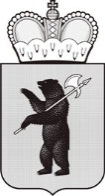 ДЕПАРТАМЕНТ ОБРАЗОВАНИЯЯРОСЛАВСКОЙ ОБЛАСТИСоветская ул., д. . Ярославль, 150000Телефон (4852) 40-18-95Факс (4852) 72-83-81e-mail: http://yarregion.ru/depts/dobrОКПО 00097608, ОГРН 1027600681195,ИНН / КПП 7604037302 / 76040100110.11.2017 № ИХ.24-6411/17 На №           от           Руководителям органов местного самоуправления, осуществляющих управление в сфере образования Руководителям муниципальных методических служб О проведении регионального старта Всероссийских конкурсов профессионального мастерства в 2018 годуДиректор департаментаИ.В. Лобода